Національний авіаційний університетНавчально-науковий Гуманітарний інститутКАФЕДРА АВІАЦІЙНОЇ ПСИХОЛОГІЇМодульна контрольна робота №___з дисципліни «Основи авіації»за напрямом підготовки 6.030102  «Психологія»Укладач: Професор кафедри авіаційної    психології ________М.П .РуденкоКонтрольні роботи розглянуті та схвалені на                                       засіданні кафедри авіаційної психології                                            Протокол № ____ від «___»________ 201_ р.                                            Завідувач кафедри               Л.В. ПомиткінаЗразок   типової модульної контрольної роботиВаріант №1Поняття цивільна авіація, її завдання. Призначення шасі і суть їх використання. Як почне змінюватися положення літака при відхиленні аеродинаміч-них поверхонь, як показано на малюнку?  (Покажіть стрілкою напрям  зміни) 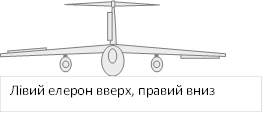 Варіант№2Визначення аеродинамічного компонування літака, призначення фюзеляжу, крила, оперення.Особливості конструкції і роботи вентиляторного ТР двигуна? Який орган управління і куди відхилив пілот, щоб елерони зайняли положення, вказане на малюнку?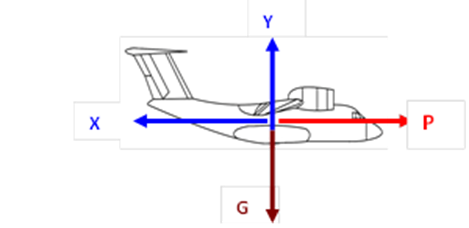 